dk;kZy; izkpk;Z ]”’kkl +fo’oukFk ;kno rkeLdj Lukrdks+ +Lo’kklh egkfo +nqxZ Nx&&&&&&&&&&&&&&&&&&&&&&&&&&&&&&&&&&&&&&&&&&&&&dzekad       @Hkwxksy izk;ksfxd @2020      nqxZ@fnukad 22 +10 2020                   @@ lwpuk@@    ,e +, +Hkwxksy izk;ksfxd ]gsepan ;kno fo’ofo|ky; ]nqxZ N +x ds Lo/;k;h Nk+= &Nk=kvk sadks ;g lwfpr fd;k tkrk g Sfd mudh Hkwxksy izk;ksfxd ij ok;ok&okbl fnukad 16 +10 +2020 dks 11 %00 ls 2 %00 vijkg~u ds e/; vkWu&ykbZugksxh A lacaf/kr Nk=&Nk+=kvk sadk sizk;ksfxd Hkwxksy ds iz”u egkfo|ky; ds osolkbM ij fnukad 12 +10 +2020 dk sHkwxksyfoHkkx ds n~okjk viyksM fd;k tkosxk ftl slacaf/kr Nk= &Nk=k, Wfnukad 14 +10 2020 dks 2 +00 cts rd Hkwxksy foHkkx esa mRrjiaqfLrdk dh gkMZdkih ]lkFk esa okf’kZdijh{kk 2020 dk izos’k i= dh QksVks dkih rFkk Hkwxksy izk;ksfxd fjdkM Ztek djsaxsAmRrjiqfLrdk, WNk= &Nk=k, aWviu slalk/kuks l siwfRk ZdjsxsAlacaf/kr Nk= &Nk=k, WmRrjiqfLrdk dh ih +Mh +,Q cukdj fuEukfdr vkbZesy ij HkstsAWebsite : www.govtsciencecollege.ac.inID :ischandraker@gmail.com			   @@ izsl foKfIr @@     Ikzfr ]         Ekq[; laiknd @lgk +laiknd       nSfud HkkLdj@ uo Hkkjr @ gfjHkwfe      mijksDr ijh{kk lacaf/kr lekpkj tufgr esa vkids nSfud lekpkj i= esa LFkku nsus dk d"V djsa 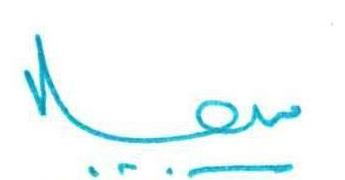 						                izkpk;Z